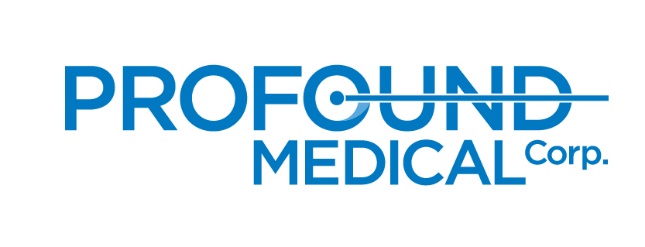 PRESS KIT 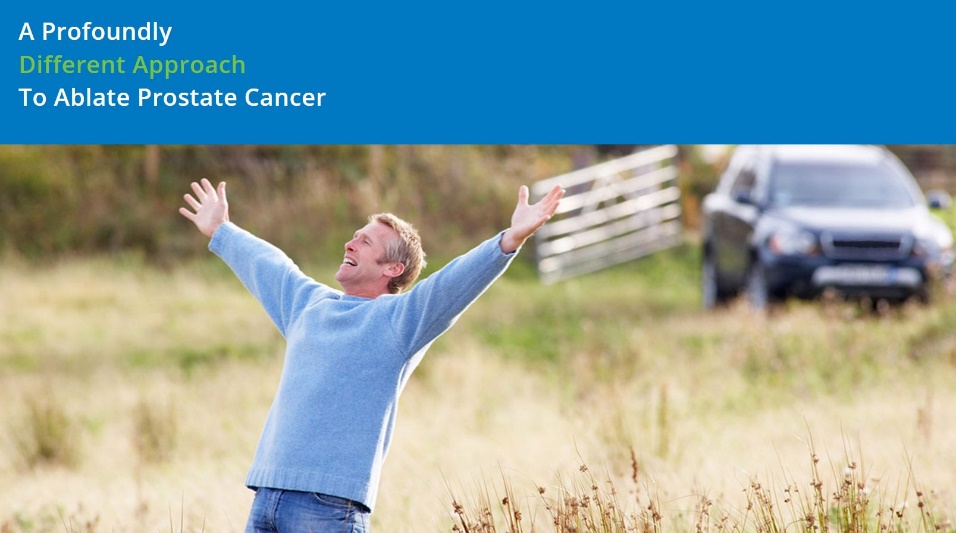 Media ContactSanam RiahiMarketing DirectorProfound Medical Corp2400 Skymark Avenue, Unit #6Mississauga, Ontario, CanadaL4W 5K5sriahi@profoundmedical.comT 647.476.1350, Ext. 439About Profound Medical Corp.Profound Medical is a Canadian medical device company that has developed a unique and minimally invasive treatment to ablate the prostate. Profound’s novel technology combines real-time MR imaging with transurethral, robotically-driven therapeutic ultrasound and closed-loop thermal feedback control. It provides a highly precise treatment tailored to patient-specific anatomy and pathology. This method of prostate ablation offers short treatment times and low morbidity, allowing for fast patient recovery. For more information, visit profoundmedical.comProfound Medical Corp. Background InformationMRI-Guided TULSAhttp://www.profoundmedical.com/tulsaManagement Teamhttp://www.profoundmedical.com/about-us/#managementTeamBoard of Directorshttp://www.profoundmedical.com/about-us/#boardClinical Advisory Boardhttp://www.profoundmedical.com/about-us/#clinicalBrochure – An Inside Out Approach to Prostate Ablation.pdfPhase 1 Clinical Trial Results Presentation 2015.pdfNewshttp://www.profoundmedical.com/newsroom/ImagesThe Procedure				      Heating Pattern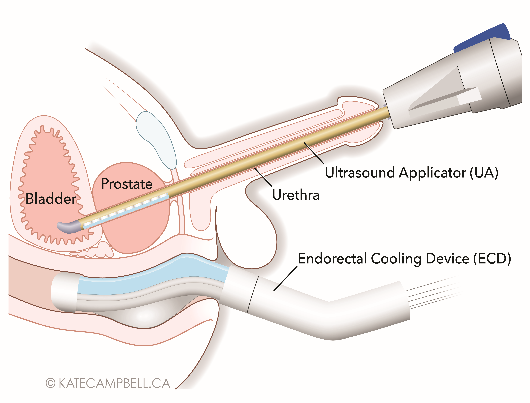 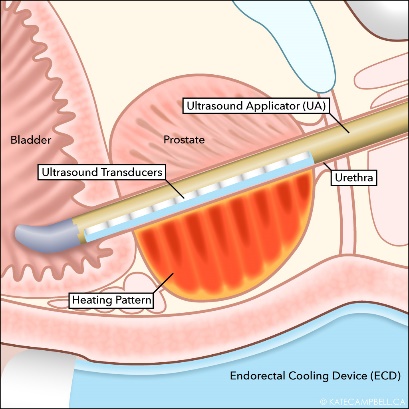 Images(continued)Thermal Ablation		     	TULSA-PROTM device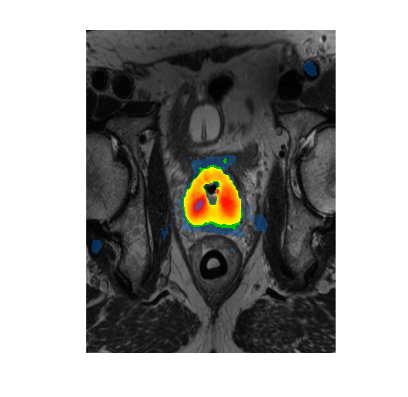 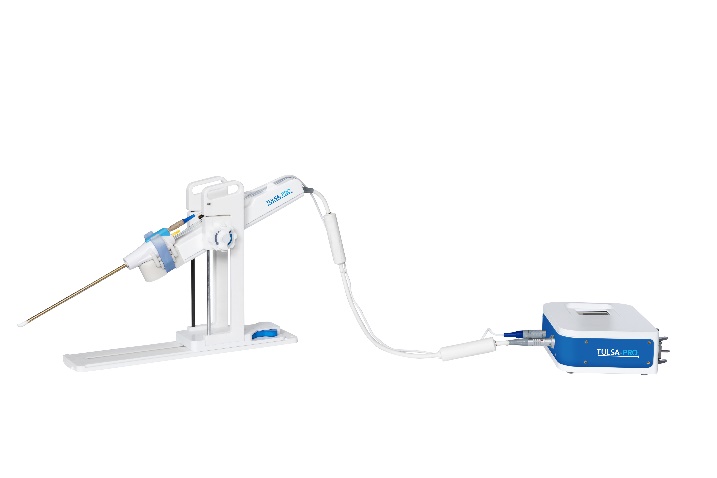 Frequently Asked QuestionsQ. What does TULSA stand for?A. Transurethral Ultrasound AblationQ. What is TULSA-PROTM?A. TULSA-PRO™ is the medical device. MRI-Guided TULSA is the procedure. Q. Does the procedure treat prostate cancer?A. The procedure is for patients with localized, organ-confined prostate cancer. TULSA-PRO™ is used to ablate the cancerous and non-cancerous prostate tissue.Q. How does MRI-Guided TULSA differ from HIFU?MRI-Guided TULSA uses a transurethral approach, ablating the prostate from the inside-out. HIFU is transrectal, and focuses the ultrasound energy from the outside-in, through the rectal wall which is the exact tissue you want to avoid heating.TULSA is MRI-guided from treatment planning through to treatment assessment. Most importantly, MRI thermometry provides real-time quantitative temperature measurements within the prostate, allowing closed-loop active temperature feedback control of the ablation volume. HIFU does not have temperature feedback control.MRI-Guided TULSA delivers directional but not focused ultrasound directly to the prostate gland, ensuring a contiguous ablation volume with no cold spots between sonications. This also allows a larger volume of tissue to be heated in a short amount of time, ultimately resulting in short treatment times of approximately 40 minutes. HIFU, on the other hand, scans discrete focal areas of ablation across the prostate in a sequential fashion. Overlap between these discrete sonications is important to avoid cold spots, and ultimately results in long treatment times of approximately 3 hours.Q. Is the procedure currently available?A. Yes.  TULSA-PRO™ currently has CE mark approval and is available commercially in Europe.  The product does not yet have regulatory approval in North America.  Q. Profound Medical became a public company in June 2015. Where can I find the current share price?A. The current share price can be found by searching for the ticker symbol “PRN” at http://web.tmxmoney.com/quote.php?qm_symbol=PRNProfound Medical Social Media Channels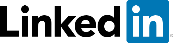 www.linkedin.com/company/profound-medical-inc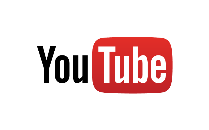 www.youtube.com/results?search_query=profound+medicalTULSA-PROTM has CE Marking. Regulatory Authorization is pending for all other jurisdictions.  